Муниципальное бюджетное дошкольное образовательное учреждение«Детский сад «Аленушка» поселка Эгвекинота»городского округа ЭгвекинотПрограмма кружка дополнительного образования «Родничок»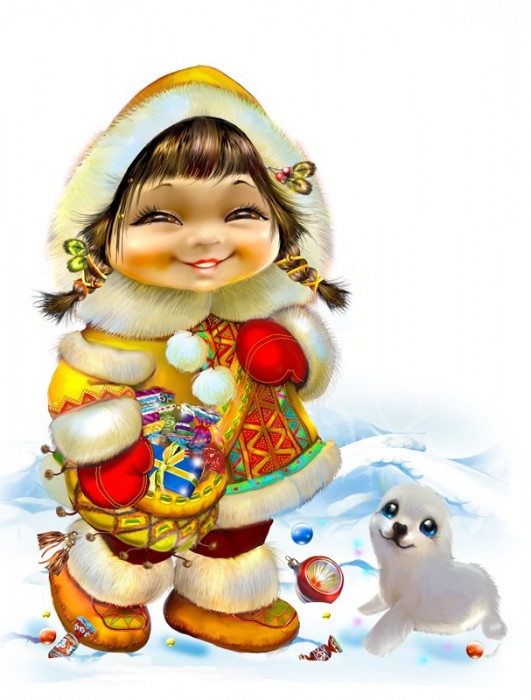 Соснина Р.В. – воспитатель 1 квалификационной категории.2021СОДЕРЖАНИЕПояснительная записка.Необходимость развития интересов в области краеведения связана и с социальным запросом общества: чем полнее, глубже и содержательнее будут знания детей  о родном крае, тем более действенными окажутся они в воспитании уважения к традициям своего народа, формирования у детей системы позитивных национальных ценностей, идеалов взаимного уважения, патриотизма, опирающегося на этнокультурное многообразие и общекультурное единство российского общества. Краеведение – одно из важных средств патриотического воспитания. Воспитание средствами краеведения – это целенаправленный, особым образом организованный процесс передачи общественно-ценного патриотического опыта старшего поколения младшему и формированию последнего собственного патриотического опыта. Поскольку в старшем дошкольном возрасте еще нет достаточно сложившихся исторических представлений, познание своей Родины необходимо начинать с родины малой, т. е. семьи, рода, родного посёлка.Базовым  этапом формирования у детей старшего дошкольного возраста   любви к Родине следует считать накопление ими социального опыта жизни в своем крае, усвоение принятых в нём норм поведения, взаимоотношений, приобщение к миру его культуры. Любовь к Отчизне начинается с любви к своей малой Родине – месту, где человек родился. В этой связи, огромное значение имеет ознакомление с историческим, культурным, национальным, природно-экологическим своеобразием родного региона.Наряду с федеральным компонентом программы реализуется региональный компонент, с учётом национально-культурных особенностей и ценностей нашего округа, демографических и климатических особенностей нашего региона. Ключевая концепция данной программы заключается в предоставлении дополнительных образовательных услуг, включающих в себя знания о родном крае, в котором мы живем, детям старшего дошкольного возраста, посещающим дошкольное образовательное учреждение.Реалистичность программы определяется имеющимися на сегодня материально- техническими и научно-методическими ресурсами. Реализация программы не предусматривает дополнительные материальные ресурсы.1.1. Участники программы.К участию в реализации программы привлекаются дети старшего дошкольного возраста, посещающие  дошкольное образовательное учреждение п.Эгвекинот, желающие обучаться по данной программе на добровольной основе.1.2. АктуальностьЗнания о родном крае, стране, в которой мы живем, необычайно богаты, так как включают в себя все виды знаний и деятельности человека. Это документы семей, альбомы, газеты, архивные и музейные документы и экспонаты, книги о природе, истории и культуре родного края. Это все объекты природы и социума, прежде всего – его семья, род, детский сад, школа, замечательные люди, общаясь с которыми можно чрезвычайно обогатить свою личность. На современном этапе развития общества изучение родного края становится актуальным как ведущий фактор воспитания патриотизма. Сущность краеведения для старших дошкольников заключается во всестороннем изучении определенной территории своего края. Краеведение развивает у детей наблюдательность, мышление, воспитание воли, любознательности, познавательных интересов. Любимый край и есть исток, начало, откуда человек делает шаг в большой мир. С родного уголка земли начинается для маленького человека огромная страна, гражданином которой, он, повзрослев, осознает себя.  В результате изучения программы у старших дошкольников будут сформированы личностные, регулятивные, познавательные и коммуникативные умения и навыки.1.3. Новизна Программа  способствует развитию познавательных способностей в области краеведения детей.  Программа содействует гармоничному развитию личности, поможет совершенствовать духовные и физические потребности дошкольника. Особо важно воспитание патриотизма, любви к родному краю.1.4. Цель и задачи программыФормирование нравственно-патриотических чувств у детей старшего дошкольного возраста через приобщение их к истории и культуре родного края.1.5. Задачи программыОбразовательные - Расширять и углублять знания дошкольников об окружающем мире на примере ближнего и дальнего окружения; - Расширять представления детей об истории, культуре, профессиях, людях родного посёлка. - Учить ориентироваться в природной среде обитания; - Формировать представления о традициях и культуре земляков.Развивающие - Развивать интерес к национальным традициям и промыслам; - Развивать чувство ответственности и гордости за достижения земляков; - Развивать творческие способности, элементы самостоятельности, навыки взаимоотношений со взрослыми и сверстниками.Воспитательные - Воспитывать заботливое отношение к природе и людям, своему краю, стране; - Воспитывать любовь и привязанность к своей семье, дому, детскому саду, городу, краю - Воспитывать уважение к труду, традициям и культуре своего народа.1.6. Методы работы•	словесный метод (рассказ, объяснение, беседа).•	наглядный метод (показ картин, карточек, подлинные предметы быта, игрушки, народные промыслы, презентаций и др.)•	метод дидактических игр•	практический (коллаж, изготовление макетов, традиционных поделок, орнаментов )•	проблемная ситуация•	метод погружения в исторический мир (Районный краеведческий музей, исторические памятники посёлка, мини-музей краеведения в ДОУ)  1.7. Ожидаемые результатыДошкольники будут знать:особенности природы родного края (характерные признаки сезонов, типичных представителей животного и растительного мира, полезные ископаемые, охраняемые растения и животные;наиболее важные исторические события истории родного посёлка, района, округа;символику района и округа;писателей и поэтов Чукотки;национальный состав округа, обычаи, игры, виды жилищ, предметы быта, элементы народного творчества.Дошкольники будут уметь:вести самостоятельные наблюдения в природе;узнавать изученные растения и животных;работать с элементами народного творчества;применять игры народов Севера для организации собственного досуга;применять полученные знания об Эгвекиноте в добрых делах и поступках на благо родного посёлка;творчески мыслить и рассуждать.II.Уровни освоения программы.Механизм отслеживания результатов:анализ детской деятельности (рассказы о посёлке, творческие работы, детские проекты, сюжетно-ролевые игры с общественной тематикой, дидактические игры);наблюдения за поведением и общением детей (положительная направленность поведения, проявляющаяся в усвоенных нормах и правилах поведения в детском саду и общественных местах);анкетирование родителей.Отслеживание результатов формирования навыков краеведческой культуры будет осуществляться через блок диагностических методик.Низкий. Объём представлений о растениях и животных Чукотки незначителен. Интерес к природе не постоянен, эмоциональные реакции в общении с ней слабо развиты. Знает домашний адрес.Средний. Ребёнок узнаёт и называет несколько растений, некоторых животных, опираясь на отдельные признаки. Интерес и желание ухаживать за растениями и животными не устойчивы. Имеет представления о природных богатствах Чукотки. Знает, что такое «Красная книга», какие животные и растения Чукотки занесены в неё. Знает понятия «улица», «посёлок», знает названия прилегающих к детскому саду улиц. Знаком с достопримечательностями посёлка Эгвекинот.Высокий. Ребёнок знает достаточно большое количество растений и животных Чукотки, их отличительные признаки. Правильно определяет их принадлежность к живым существам. Проявляет интерес к особенностям их жизни, сочувствие к попавшим в беду. Знаком с проблемой загрязнения окружающей среды. Знает свой полный адрес, памятные места и историю посёлка. Знает о столице и посёлках округа, района, их достопримечательностях. Знает традиции, обычаи русского народа и других народов Чукотки.III.Содержание работы кружка.Тематическое планирование способствует эффективному усвоению детьми знаний о родном крае, помогает им устанавливать взаимосвязь между событиями и явлениями. Все предлагаемые темы связаны между собой логически и вместе представляют целостную картину о крае.Родной посёлок. Дети получают краеведческие сведения о родном городе, об истории его возникновения, его достопримечательностях, промышленности, видах транспорта, зданиях и учреждениях, трудовой деятельности людей, деятелях культуры, знаменитых земляках. Воспитывается гордость за свою малую родину, желание лучше сделать её.Родной край. На занятиях этого блока дети получают географические сведения о территории ЧАО, знакомятся с символами края: герб и флаг. Расширяются представление о значении государственных символов округа. Воспитывать уважительное отношение к гербу, флагу ЧАО. Дети знакомятся с районной столицей. Формируются основы гражданско – патриотических чувств: любовь, гордость, уважение к своей стране, её культуре. Осознаётся личная причастность к жизни родного края. Родная природа. Любовь к родной природе – одно из проявлений патриотизма. При ознакомлении с родной природой дети получают сначала элементарные сведения о природе участка детского сада, затем краеведческие сведения о природе: реках, растениях, лекарственных травах, животном мире. Воспитывается умение эстетически воспринимать красоту окружающего мира, относиться к природе поэтически, эмоционально, бережно. Возникает желание больше узнать о родной природе.Родная культура. Очень важно привить детям чувство любви и уважения к культурным ценностям и традициям населения края. Дети знакомятся с устным народным творчеством: сказками, праздниками, обрядами, народным декоративно – прикладным искусством. Воспитатель формирует у детей общее представление о культуре народа, о её богатстве и красоте, учит детей любить и ценить народную мудрость, гармонию жизни.3.1. Условия реализации программы1.  Компоненты реализации•	комплектование учебных групп;•	 планирование работы ; •	системный подход в преподавании материала•	оснащение материально-технической базы;•	составление плана мероприятий;2.	Принципы реализацииПринцип научности.    Информация, излагаемая в программе, должна быть достоверной.Принцип адекватности возрасту. Соответствие возрастным и психолого-физиологическим особенностям ребенка.Принцип личностного подхода. Личность каждого ребенка является непреложной ценностью.Принцип опоры на интерес.   Весь реализуемый материал должен быть интересен для ребенка.Принцип доступности.     Излагаемый материал по сложности должен быть доступен пониманию ребенка.Принцип интерактивного обучения. Методы, приемы, формы и средства обучения должны создавать условия, при которых дети занимают активную позицию в процессе получения знаний.Принцип последовательности. Материал имеет логическую последовательность.Принцип обратной связи. Педагог постоянно интересуется впечатлениями детей от прошедшего занятия.IV. Учебный план4.1. Перспективный план работы кружка.V. Работа с родителями. Неотъемлемой частью реализации программы является взаимодействие с родителями дошкольников. Своевременное информирование родителей об успехах детей способствует сближению в совместных проектах. Необходимость совместного знакомства с родным краем у детей старшего дошкольного возраста формирует позитивные целевые установки, доброжелательное отношение к своей семье, Родине, народам населяющих Чукотский автономный округ, в их единстве. Тем самым закладываются основы воспитания нравственно и духовно зрелых, активных граждан, способных оценивать своё место в окружающем мире. Следует донести до родителей, что совместное посещение музеев, выставок, памятных мест занимает важное место в системе дошкольного образования и ориентировано на знакомство и узнавание родного края, в том числе на многообразном материале природы родного края.VI. Методическое обеспечениеСогласованно:на заседании педагогического советапротокол №1 от 31. 08. 2021г.УТВЕРЖДЕНО приказом по ОД № 124 от 31.08.2021 г. заведующего МБДОУ «Детский сад «Алёнушка» п.Эгвекинота»_I.Пояснительная записка.3-51.1Участники программы.31.2Актуальность31.3Новизна41.4Цель и задачи программы41.5Задачи программы41.6Методы работы41.7Ожидаемые результаты4II.Уровни освоения программы.5III.Содержание работы кружка.53.1Условия реализации программы6IV.Учебный план6-94.1Перспективный план работы кружка8V.Работа с родителями.9VI.Методическое обеспечение10№ п/пНаименование разделов и темОбщее кол-во часовв том числе:в том числе:Форма работы№ п/пНаименование разделов и темОбщее кол-во часовтеорияПрактикаФорма работы1Знакомство с материалами уголка краеведения10,50,5Экскурсии, беседы.2Моё имя. Моя семья11Консультация для родителей. Беседы3Родословная моей семьи1-1Совместный проект с родителями Защита проекта4Наша родина- Россия11Просмотр презентации. беседа5Знакомство с флагом, гербом ЧАО, районным центром Эгвекинот.211Рассматривание иллюстраций, презентация посёлка, беседы.6Герб моей семьи11Конкурс «Герб моей семьи»7Знакомство с картой ЧАО.10,50,5Рассматривание глобуса, карты Чукотки.8Растительный мир Севера, его ландшафт, особенности.211Рассматривание презентаций, иллюстраций, беседы. Д/и «Растения тундры»9Животный мир северного края.211Рассматривание иллюстраций и презентаций. Беседы. Д/и «Третий лишний», «Кто где живёт»10Растения и животные, занесённые в Красную книгу.211Рассматривание иллюстраций, беседы.11Населённые пункты Иультинского района.11Рассматривание фото и видео.12Профессии моих родителей10,50,5Придумывание и разгадывание загадок. Беседа. Д/и «Где чей предмет»13Предприятия района211Презентация «Заочная экскурсия по предприятиям». Экскурсия на 1 предприятие14Прошлое и настоящее нашего края.211Беседы, рассматривание фотографий.15День Победы11Беседа «Мои земляки в годы войны», презентация16Знакомство с профессиями коренных жителей.10,50,5Рассматривание иллюстраций, беседы. Д/и «Кто лишний»17Знакомство с национальной одеждой.10,50,5Рассматривание презентаций, иллюстраций одежды.18Писатели и поэты Чукотки.211Беседы с использованием иллюстраций, чтение литературы.19Сказки северных  народов.10,50,5Чтение, инсценировка.20Транспорт: современный и традиционный.10,50,5Рассматривание иллюстраций. Аппликация «Мы поедем, мы помчимся»21Песни и танцы народов Севера.211Просмотр видео, прослушивание песен. Постановка сказки кукольного театра.22Народный календарь Чукотки. Национальные праздники: гонка на собачьих упряжках «Надежда», гонка на оленьих упряжках, гонка на байдарах, «Корфест».211Просмотр иллюстраций, беседы. П/и «Каюр»23Создание национальных орнаментов в аппликации и рисовании.22Просмотр альбомов, изготовление повязок.24Подвижные игры Севера.11Беседа, показ атрибутов, обыгрывание. Спортивное развлечение «Игры народов Севера»25Знакомство с бытом и жилищем коренных народов.10,50,5Рассматривание презентаций, беседы. Д/и «Построй ярангу»26Ремёсла народов Севера. Косторезное мастерство.10,50,5Рассматривание иллюстраций. Рисование сюжета27Я знаю. Я умею10,50,5Беседа, ответы на вопросы. Общее количество часовОбщее количество часов371819Дата                             Тема             ЦельСентябрьЗнакомство с материалами уголка краеведения. Знакомство с флагом и гербом ЧАО, районным центром Эгвекинот. Знакомство с картой ЧАО. Знакомство с творчеством Ю. Рытхэу. Чтение х/л. Закреплять знания детей о своей малой Родине. Познакомить детей с географической картой Чукотки, учить «читать её». Познакомить с флагом и гербом ЧАО и объяснить значение каждого цвета, рисунка. Рассказать о жизни знаменитого чукотского поэта, его произведениях.ОктябрьПрирода Чукотки. Чтение П. Ламутского «Оленёнок». П/и «Сова и мыши». Чтение х/л  Ю. Рытхэу «Пурга»Расширять и углублять представление о растительном и животном мире. Дать целостное понятие об экосистеме «тундра» (о вечной мерзлоте, условиях среды, приспособлениях к ней). Развивать умения наблюдать характерные особенности и сезонные изменения в природе).НоябрьЗнакомство с национальной одеждой, её украшениях. Ремёсла народов Севера. Косторезное мастерство. Аппликация «Нарядная камлейка», «Чукотская повязка», Прослушивание мелодий ансамбля «Эргырон». Познакомить с национальной одеждой, обувью, её особенностях, с чертами национального своеобразия в украшениях. Особенности изготовления обуви и её предназначение. Вызвать интерес к изделиям мастеров народных промыслов, художественной обработки кожи, меха, кости. Показ национального инструмента – бубна.ДекабрьНаселённые пункты Иультинского района. Чтение произведений В. Кеулькута. Аппликация «Северные животные».Познакомить детей с сёлами нашего района, чем отличаются, их быт и традиции, находить на карте их местоположение. Воспитывать в детях гордость за свой народ. Развивать умения передавать сходства в художественной деятельности образы построек. ЯнварьЗнакомство с профессиями коренных жителей-оленевод, охотник, рыбак, чум работница. Национальная кухня. Чтение х/л  Ю. Анко.Рисование на тему «Яранга».Рассказать о том, какие нации есть на Севере. Познакомить с профессиями коренных жителей Чукотки, и укладом жизни, традиционным жилищем, транспортом. Дать детям знания о национальной кухней. Воспитывать в детях чувство гордости и уважения к жизни, традициям и обычаям других народов.ФевральРастения, занесённые в Красную книгу. Рисование на тему «Брусника». Богатство Чукотки, её недра. Прослушивание мелодий ансамбля «Эргырон». Чтение х/л «Йоо» Ю. РытхэуПродолжать расширять и углублять представление о растительном мире, об исчезающих видах растений, роли человека и сохранении её богатств и правилах поведения в тундре. Рассказать детям, какие полезные ископаемые есть на Чукотке.МартНациональные праздники Чукотки. Прошлое и настоящее нашего края. Чтение х\л «Оленёнок», разучивание стихотворения. Лепка «Пастух и собака».Познакомить детей с некоторыми праздниками, которые проходят на Чукотке- гонка на собачьих упряжках «Надежда», на оленьих упряжках, гонка на байдарах, «Корфест». Развивать умение наиболее точно передавать в лепке фигуру человека и собаки.АпрельПрирода Чукотки весной. Вскрытие рек, таяние снега. Населённые пункты района. Знакомство с творчеством А. Кымытваль. Чтение х/л «Как построить ярангу». Рисование пейзажа «Весной в тундре».Дать детям представление о том, как весной вскрываются реки, о сезонных изменениях, о работе оленеводов весной в стаде, появлении телят. Продолжать знакомить детей с населёнными пунктами района. Развивать умение передавать в рисунке природу родного края. МайПрирода Чукотки. Знакомство с творчеством В. Тынескина. Чтение х/л. Коллективная аппликация «Пробуждение природы».Продолжать расширять представления о флоре и фауне Чукотки; знания о природе ближайшего окружения, умения наблюдать характерные особенности  и сезонные изменения. Формировать экологическую культуру детей.№ Наименование Автор,  год и место издания  литературы 1Программа «Тиркыкэй (Солнышко)»эколого-краеведческого  воспитанияОстапчук Т.Н., зам. директора по дошкольному воспитанию МОУ ООШ с.Конергино,  Иультинского района, ЧАО, 2010 г2Разработка авторских учебных программ (методические рекомендации)ГОУ ЧИРО и ПК, Анадырь, 2006 год3Арктика - мой домЗ.П.Соколова, Москва, Северные просторы, 2001 4Чукотка. История и культураКоллектив авторов, Москва, 2005 год5География ЧАОЮ.Н.Голубчиков, Москва, 2003 год6Северята (стихи, поэмы, сказки)Коллектив авторов, ГУИПП «Омский дом печати», 2000 год7Сельскому учителю о народных художественных ремеслах Сибири и Дальнего ВостокаСост. Метлянская, Москва, Просвещение,1983 8Народное хореографическое искусство М.Я.Жорницкая, Москва, ИЗД.  «Наука»,1983 9Танцевальная культура чукчей.Е. А. Рультынэт, Магадан, .10Праздники и обряды народностей ЧукоткиСост. М.К. Такакава, Магадан, 1990 год11Праздник СолнцаЛ.А.Савельева, Магаданское КИ,1995 год